Directions to Thurman Francis712 Hazelwood Dr., Smyrna, TN 37167From the North (Nashville):-Take I-24E towards Chattanooga-Take exit 66B for Sam Ridley Pkwy/TN-266 E toward Smyrna -Merge onto TN-266 N/Sam Ridley Pkwy W – travel 1.5 miles-Turn right onto Old Nashville Hwy – travel 1.5 miles-Turn left onto Todd Ln – travel .6 miles-The soccer field will be on your left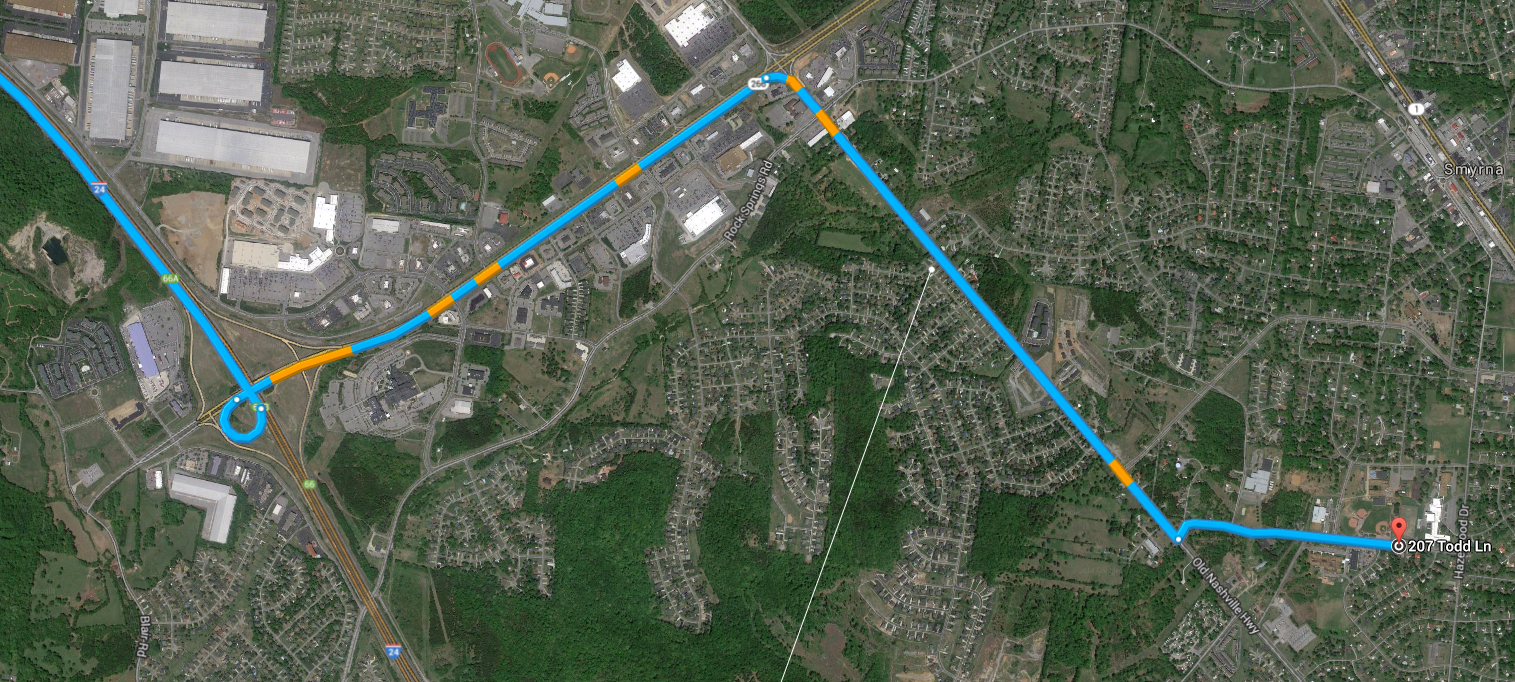 From the South (Murfreesboro):-Take I-24 north to exit 70 for Almaville Road/TN 102 toward Smyrna-Turn right onto Almaville Rd – travel .2 miles-Continue onto Lee Victory Pkwy – travel 1.5 miles-Slight right toward Old Nashville Hwy – travel .2 miles-Take the 1st right onto Old Nashville Hwy – travel .6 miles-Take the 3rd right onto Hazelwood Dr – travel .7 miles-Turn left onto Todd Ln – travel .2 miles-The soccer field will be on your right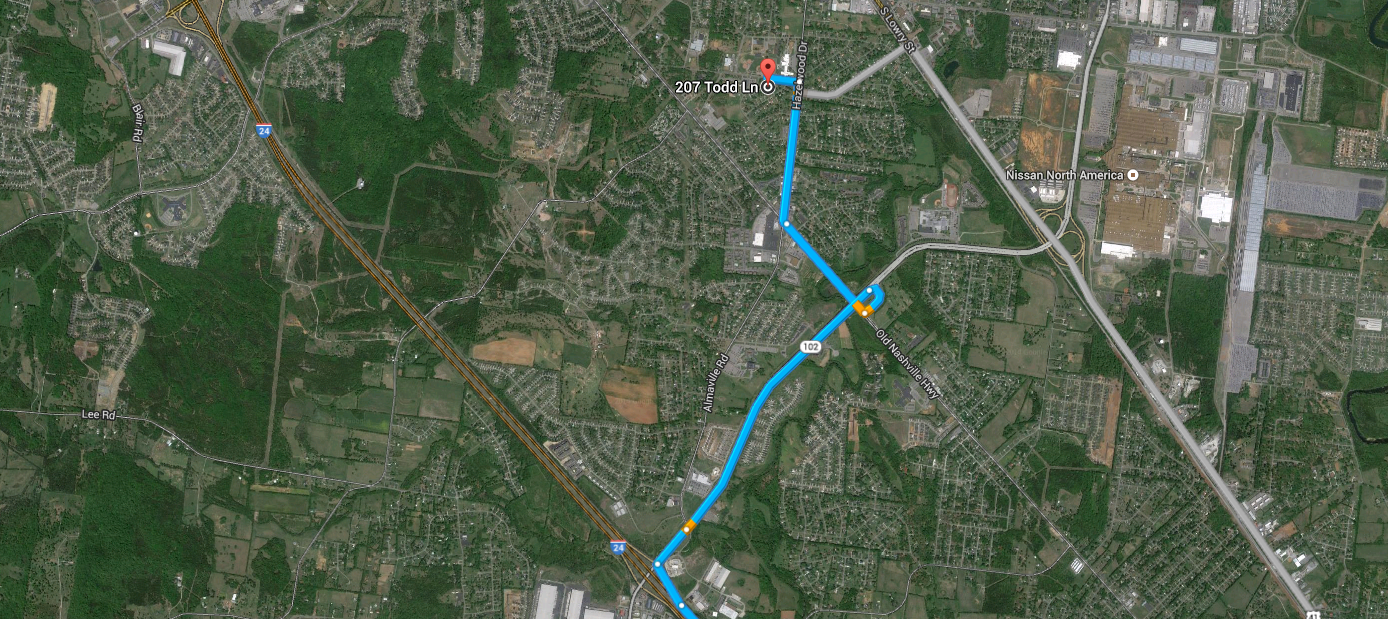 